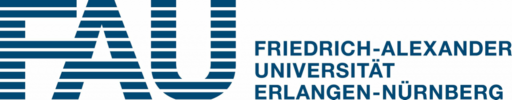 An Das Organisationsteam des Forums Junge RomanistikInstitut für RomanistikBismarckstr.191054 Erlangen Anmeldung zum 29. Forum Junge Romanistik Ich nehme an der gesamten Veranstaltung (13.-16.03.2013) teil. Ich nehme an folgendem Tag/folgenden Tagen an der Veranstaltung teil: An einer Teilnahme am Abendprogramm (Restaurant, Bierkellerführung, Buffet) bin ich prinzipiell interessiert.  Ich werde am Abendprogramm voraussichtlich nicht teilnehmen.  Ich bin Vegetarier/Veganer.  Ich leide an folgenden Lebensmittelunverträglichkeiten: Achtung: Ihre Anmeldung ist erst abgeschlossen, wenn Sie den Tagungsbeitrag überwiesen haben. Die hierfür nötigen Kontodaten teilen wir Ihnen sobald als möglich mit. NameStraßePLZ OrtUniversität E-Mail-Adresse